План закупок товаров, работ, услуг для обеспечения нужд субъектов Российской Федерации и муниципальных нужд на 2017 финансовый год и на плановый период 20___и 20___годов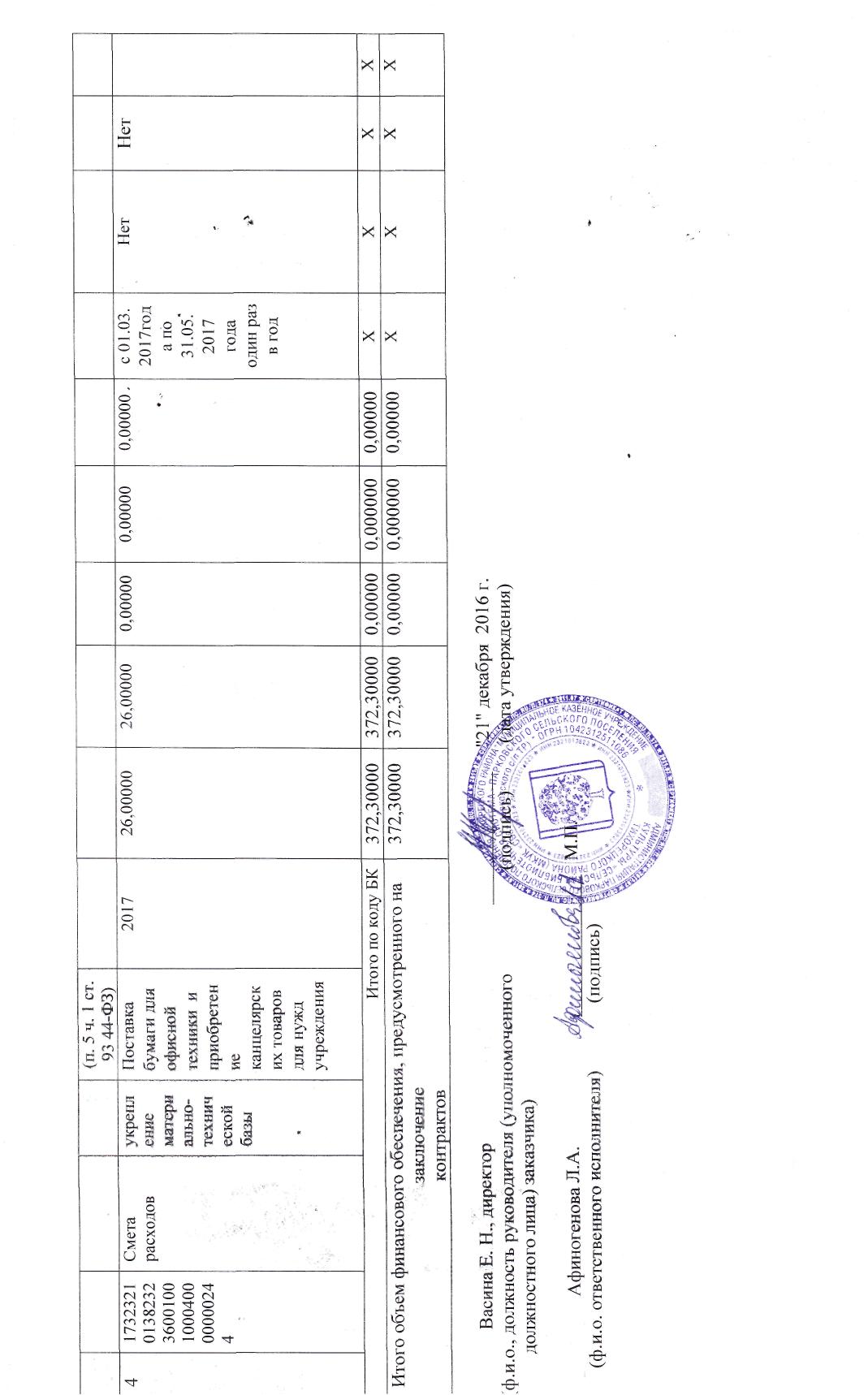 Наименование государственного (муниципального) заказчика, бюджетного, автономного учреждения или государственного (муниципального) унитарного предприятия муниципальное казенное учреждение культуры «Сельская библиотечная система» Парковского сельского поселения Тихорецкого районаКодыНаименование государственного (муниципального) заказчика, бюджетного, автономного учреждения или государственного (муниципального) унитарного предприятия муниципальное казенное учреждение культуры «Сельская библиотечная система» Парковского сельского поселения Тихорецкого районаДатаДата21.12.2016Наименование государственного (муниципального) заказчика, бюджетного, автономного учреждения или государственного (муниципального) унитарного предприятия муниципальное казенное учреждение культуры «Сельская библиотечная система» Парковского сельского поселения Тихорецкого районапо ОКПОпо ОКПО	73204265Наименование государственного (муниципального) заказчика, бюджетного, автономного учреждения или государственного (муниципального) унитарного предприятия муниципальное казенное учреждение культуры «Сельская библиотечная система» Парковского сельского поселения Тихорецкого районаИННИНН2321013823Наименование государственного (муниципального) заказчика, бюджетного, автономного учреждения или государственного (муниципального) унитарного предприятия муниципальное казенное учреждение культуры «Сельская библиотечная система» Парковского сельского поселения Тихорецкого района		КПП		КПП236001001Организационно-правовая формамуниципальное казенное учреждениемуниципальное казенное учреждениепо ОКОПФ75404Наименование публично-правового образованияПарковское сельское поселениеПарковское сельское поселениепо ОКТМО03654416Местонахождение (адрес), телефон, адрес электронной почты352101, Краснодарский край, Тихорецкий район, посёлок Парковый, ул. Гагарина, 24, 8(86196)48-3-03, sbs-parkov@mail.ru352101, Краснодарский край, Тихорецкий район, посёлок Парковый, ул. Гагарина, 24, 8(86196)48-3-03, sbs-parkov@mail.ruНаименование бюджетного, автономного учреждения или государственного (муниципального) унитарного предприятия, осуществляющего закупки в рамках переданных полномочий государственного (муниципального) заказчика*	             по ОКПОМестонахождение (адрес), телефон, адрес электронной почты*по ОКТМОпо ОКТМОВид документа (базовый (0); измененный (порядковый код изменения)измененияизмененияN п/пИдентификационный код закупки**Цель осуществления закупкиЦель осуществления закупкиНаименование объекта закупкиПланируемый год размещения извещения, направления приглашения, заключения контракта с единственным поставщиком (подрядчиком, исполнителем)Объем финансового обеспечения (тыс. рублей)Объем финансового обеспечения (тыс. рублей)Объем финансового обеспечения (тыс. рублей)Объем финансового обеспечения (тыс. рублей)Объем финансового обеспечения (тыс. рублей)Сроки (периодичность)осуществления планируемыхзакупокДополнительнаяинформация всоответствии спунктом 7 части 2 статьи 17Федерального закона"О контрактнойсистеме в сфере закупок товаров, работ, услуг для обеспечения государственных и муниципальных нужд"Информация о проведении общественного обсуждения закупки (да или нет)Обоснование внесения измененийN п/пИдентификационный код закупки**Цель осуществления закупкиЦель осуществления закупкиНаименование объекта закупкиПланируемый год размещения извещения, направления приглашения, заключения контракта с единственным поставщиком (подрядчиком, исполнителем)всегов том числе планируемые платежив том числе планируемые платежив том числе планируемые платежив том числе планируемые платежиСроки (периодичность)осуществления планируемыхзакупокДополнительнаяинформация всоответствии спунктом 7 части 2 статьи 17Федерального закона"О контрактнойсистеме в сфере закупок товаров, работ, услуг для обеспечения государственных и муниципальных нужд"Информация о проведении общественного обсуждения закупки (да или нет)Обоснование внесения измененийN п/пИдентификационный код закупки**наименование мероприятия государственной (муниципальной) программы либо непрограммные направления деятельности (функции, полномочия)ожидаемый результат реализации мероприятия государственной (муниципальной) программы***Наименование объекта закупкиПланируемый год размещения извещения, направления приглашения, заключения контракта с единственным поставщиком (подрядчиком, исполнителем)всегона текущий финансовый годна плановый периодна плановый периодна последующие годыСроки (периодичность)осуществления планируемыхзакупокДополнительнаяинформация всоответствии спунктом 7 части 2 статьи 17Федерального закона"О контрактнойсистеме в сфере закупок товаров, работ, услуг для обеспечения государственных и муниципальных нужд"Информация о проведении общественного обсуждения закупки (да или нет)Обоснование внесения измененийN п/пИдентификационный код закупки**наименование мероприятия государственной (муниципальной) программы либо непрограммные направления деятельности (функции, полномочия)ожидаемый результат реализации мероприятия государственной (муниципальной) программы***Наименование объекта закупкиПланируемый год размещения извещения, направления приглашения, заключения контракта с единственным поставщиком (подрядчиком, исполнителем)всегона текущий финансовый годна первый годна второй годна последующие годыСроки (периодичность)осуществления планируемыхзакупокДополнительнаяинформация всоответствии спунктом 7 части 2 статьи 17Федерального закона"О контрактнойсистеме в сфере закупок товаров, работ, услуг для обеспечения государственных и муниципальных нужд"Информация о проведении общественного обсуждения закупки (да или нет)Обоснование внесения изменений1234567891011121314151173232101382323600100100010000000242Смета расходов Реализация доступа населения к информационным ресурсам и знаниям Товары, работы или услуги на сумму, не превышающую 100 тыс. руб. (п. 4 ч. 1 ст. 93 44-ФЗ)2017100,70000100,700000,000000,000000,00000с 01.01.2017 по 31.12.2017 годаодин раз в годНетНет2173232101382323600100100020000000244Смета расходовукрепление материально-технической базы, подписка на газеты и журналыТовары, работы или услуги на сумму, не превышающую 100 тыс. руб. (п. 4 ч. 1 ст. 93 44-ФЗ)201773,0000073, 000000,000000,000000,00000с 01.01.2017 по 31.12.2017 годаодин раз в годНетНет3173232101382323600100100030000000244Смета расходовукрепление материально-технической базы, приобретение литературыТовары, работы или услуги на сумму, не превышающую 400 тыс. руб. При этом годовой объём закупок не должен превышать 50% совокупного годового объёма закупок заказчика (п. 5 ч. 1 ст. 93 44-ФЗ)2017172,60000172,600000,000000,000000,00000с 01.01.2017 по 31.12.2017 годаодин раз в годНетНет